41/2142/21Mineral Titles ActMineral Titles ActNOTICE OF GRANT OF A MINERAL TITLENOTICE OF GRANT OF A MINERAL TITLETitle Type and Number:Extractive Mineral Permit 32054Granted:05 March 2021, for a period of 5 YearsArea:34.48 HectaresLocality:NOONAMAHName of Holder/s:50% HILLIER Jennifer  Mary, 50% HILLIER Anthony Michael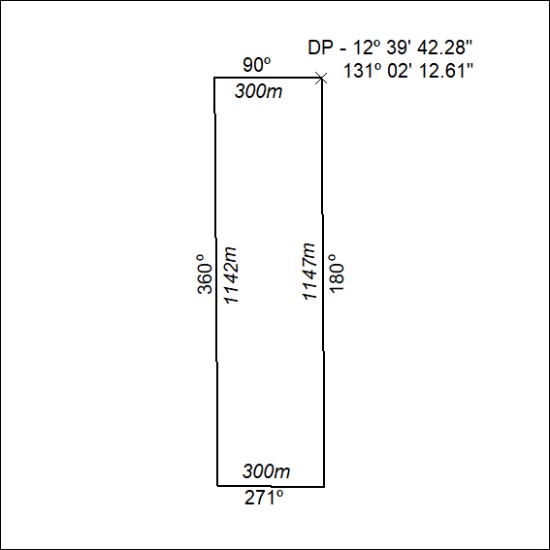 Mineral Titles ActMineral Titles ActNOTICE OF GRANT OF A MINERAL TITLENOTICE OF GRANT OF A MINERAL TITLETitle Type and Number:Extractive Mineral Permit 32501Granted:04 March 2021, for a period of 5 YearsArea:5.00 HectaresLocality:MARY RIVERName of Holder/s:100% ALLAN KING & SONS CONSTRUCTION PTY LTD [ACN. 068 688 148]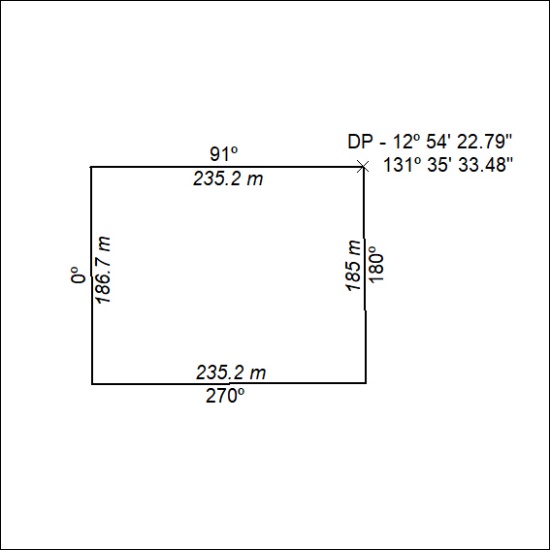 